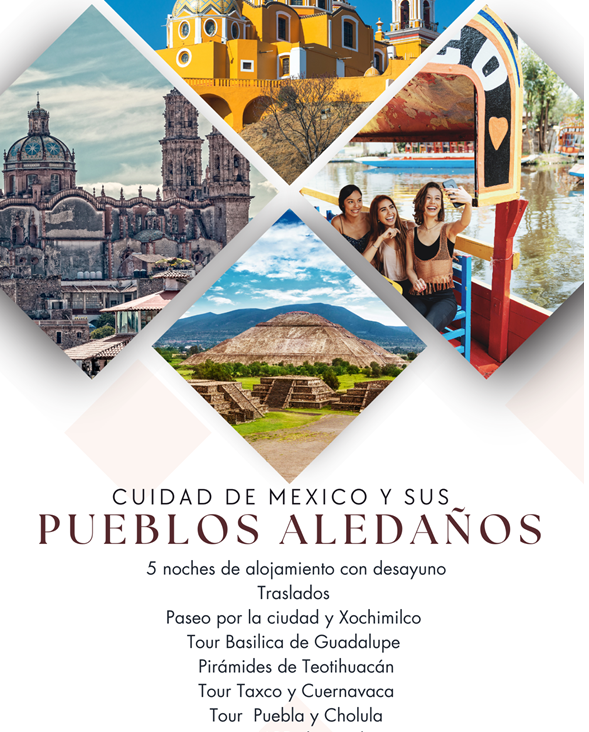 VIGENCIA: DESDE 20 ENERO AL 20 DE DICIEMBRE 2024Exceptuando temporada altaPRECIOS POR PERSONAVALOR PORCION TERRETRE PAGADEROS EN PESOS COLOMBIANOS A LA TASA VIGENTE DEL DIA DE ABONO Y PAGO.*TARIFAS SUJETAS A CAMBIO SIN PREVIO AVISO**CONSULTA NUESTRAS TARIFAS AEREAS*INCLUYE:Traslados Aeropuerto Ciudad de México– Hotel – Aeropuerto Ciudad de México.5 noches de alojamiento en el hotel de su elección en la Ciudad de México.Desayuno diario. Tour por la Cuidad y Xochimilco Tour Basílica de Guadalupe y Pirámides de Teotihuacán.Tour Cuernavaca y Taxco Tour de Puebla y Cholula1 SIM CARD de regalo por habitación.Visita acompañados con Guía bilingüe certificado Impuestos.Asistencia medica durante 6 días 3% fee bancario NO INCLUYE:Vuelos Propinas a Guías, Conductores y Maleteros.Bebidas, alimentos o servicios, no especificados en el programa.DIA A DIADIA 1: LlegadaRecibimiento en el aeropuerto Benito Juárez, transportación hacia el hotel escogido.DIA 2: Paseo por la Ciudad y XochimilcoDesayuno y a la hora indicada saldremos a nuestro tour. La CDMX es una ciudad ubicada en el Valle de México, y al unirse con el estado de México, es una de las ciudades más pobladas y grandes del mundo y América. Iniciamos nuestro recorrido con un paseo por el Centro Histórico, comenzando por el famoso Zócalo. Viajaremos a través del tiempo al Templo Mayor, un sitio arqueológico en el corazón de la ciudad en donde podrás ver vestigios de antiguos Templos Aztecas en medio de las construcciones de la colonia. Proseguiremos a la Catedral Metropolitana con su espectacular arquitectura de estilo Barroco y Neoclásico, que es considerada la construcción religiosa más importante de Latinoamérica. Seguiremos por el Palacio Nacional en donde podrás contemplar los bellos murales del artista Diego Rivera. Haremos una visita a una tienda de artesanías, donde podremos deleitarnos con una deliciosa degustación de Mezcal y Tequila y admirar las más bellas obras de los artesanos mexicanos.Vamos a finalizar esta parte de la ciudad, una visita panorámica por el Palacio de Bellas Artes y el Paseo de la Reforma, un hermoso boulevard en una de las zonas más bellas de la ciudad y encontramos el Monumento de la Independencia, con su famoso ángel en su parte superior, la Diana Cazadora, embajadas, hoteles de lujo, el bosque de Chapultepec y hasta mansiones de estilo colonial. Continuaremos el Tour hacia Xochimilco, un hermoso vestigio de la antigua Ciudad de Tenochtitlán antes de la llegada de los conquistadores, donde la ciudad estaba alrededor de los canales y allí había comercio y transporte. Realizaremos un recorrido a bordo de una embarcación decorada con bellas flores de la región, llamada “Trajinera”, por uno de sus típicos canales, veremos Mariachis, comercio de artesanías y mucho más. Al terminar nos dirigimos a su hotel.DIA 3: Basílica de Guadalupe y Pirámides de TeotihuacánDesayuno y a la hora indicada saldremos a nuestro tour. En este día visitaremos dos lugares muy representativos de México: La Basílica de Guadalupe, en donde podrás admirar la imagen religiosa de la Patrona del Continente Americano, así como la Antigua y Nueva Basílica de Guadalupe, el segundo santuario Mariano más visitado en el mundo.  De camino visitaremos las Plaza de las 3 Culturas, que fuera el mercado más importante de Mesoamérica. Tendremos tiempo para conocer los templos y admirar su arquitectura, ver la imagen de la Virgen de Guadalupe y subir al Cerro de Tepeyac, lugar de la aparición a San Juan Diego. Seguiremos nuestro camino hacia la zona arqueológica de Teotihuacán, primero visitaremos un centro artesanal para conocer los usos del Maguey, las bellas joyas y diferentes artesanías de la piedra volcánica llamada Obsidiana. Continuamos de lleno a la zona de Teotihuacán, con su espectacular Pirámide de la Luna, los templos sagrados de Quetzal-Papalote y los Caracoles Emplumados. Caminaremos por la Calzada de los Muertos hasta la Pirámide del Sol, la cual podrás subir sus 200 escalones y tener la vista panorámica. El área abierta a la visita, donde se concentran los principales complejos de edificios monumentales, como La Ciudadela y el Templo de la Serpiente Emplumada, la Calzada de los Muertos y los conjuntos residenciales que la flanquean, las Pirámides del Sol y la Luna, el Palacio de Quetzalpapálotl y 4 conjuntos departamentales con importantes ejemplos de pintura mural, como son Tetitla, Atetelco, Tepatitlán y La Ventilla, además de otros 2 conjuntos de corte habitacional denominados Yayahuala y Zacuala. Al finalizar regresaremos a CDMX y terminaremos en su hotel.DIA 4: Taxco y CuernavacaDesayuno. En este tour saldremos de la CDMX e iniciaremos nuestro recorrido por Cuernavaca que se encuentra a 89 kilómetros al sur, llamada “La Ciudad de la Eterna Primavera”. Al llegar a Cuernavaca, nuestra primera parada será para visitar la Catedral, cuya construcción data del siglo XVI, el Antiguo Convento y la Capilla Abierta. En su claustro se encuentran los murales virreinales sobre "El martirio de San Felipe de Jesús en Japón".Continuaremos a Taxco, llamada “la capital mundial de la Plata”, donde podremos visitar una tienda artesanal para conocer el proceso de elaboración las piezas y como distinguirlo. Degustaremos allí un delicioso coctel llamado Bertha, una bebida típica preparada con limón, miel, Tequila y “Yoli” que es un refresco local de limón. Tiempo libre para el almuerzo (no incluido). Continuaremos en el centro de Taxco, con una agradable atmósfera, calles empedradas y arquitectura barroca. Allí aprovecharemos para visitar la Iglesia de Santa Prisca una las más bellas en el país. Tendremos un tiempo libre para compras, regreso a la CDMX, alojamiento en su hotel.DIA 5: Cholula y PueblaDesayuno. Saldremos de la CDMX un trayecto de 2 horas hasta Cholula, en donde visitaremos el Basamento piramidal considerado como el más grande de América. La pirámide de Cholula tiene una altura de 64 metros siendo dos veces más grande que la de Keops en Egipto. San Pedro Cholula cuenta con 37 iglesias, sorprendente para una ciudad de su tamaño. En este Pueblo Mágico, los dos grandes símbolos de ambas culturas conviven a pocos metros: la Gran Pirámide y el Exconvento Franciscano de San Gabriel, uno de los más antiguos conventos de América. A pocos minutos encontramos Puebla, llamada “La Ciudad de los Ángeles” en donde podrás disfrutar un sabroso almuerzo que incluye entre sus platillos el famoso “Mole Poblano” (no incluido).Caminando conoceremos el bellísimo Centro Histórico de esta ciudad, con construcciones que datan del siglo XVI al XVIII, también visitaremos la Plaza de Armas, la Catedral, la capilla del Rosario y la Iglesia de Santo Domingo de Guzmán. Conoceremos el mercado de artesanías, donde podrás comprar fabulosos souvenirs, finalizando este espectacular día, regresaremos a la CDMX con el alojamiento en su hotel.Día 6: SalidaDesayuno, a la hora indicada traslado al aeropuerto Benito Juárez para retorno a casa.NOTAS: El orden de los servicios podrá ser variado a criterio de operador en México, para poder garantizar la prestación optima de los mismos y la completa seguridad de los viajeros.En caso de generar pago con tarjeta de crédito/debito o link de pago, genera suplemento del 4%. Nada reservado, solo cotizaciónLa Sim Card o Chip es un obsequio, si no es compatible con su teléfono, no hay ningún reembolso.De acuerdo con el número de pasajeros en cada salida, la transportación podrá ser en Van o Autobús.Menores de edad se consideran de 3 a 10 años (pagan tarifa de menor)Menores de 0 a 2 años son gratis sin alimentos. Servicios prestados en regular-compartido, si desea servicio privado, se hará la una nueva cotización.Es importante para nosotros, ser informados sobre los datos especiales como:  Si viajan Infantes, personas discapacitadas, tercera edad, Luna de miel, para tomar las medidas correspondientes y poder prestar un servicio optimo y a la medida.Por medidas de seguridad, es importante que el operador del aeropuerto confirme la clave de la reserva a su pasajero al momento de la llegada. Si los abordan a la salida, pida el número o clave de seguridad. Nosotros siempre recibimos los pasajeros con una pancarta con el nombre del pasajero principal.RESERVASTodos los precios, tarifas, impuestos, tasas o contribuciones, presentados en la cotización o reserva están sujetos a cambio, disponibilidad y vigencia sin previo aviso, los cuales deben ser asumidos por el pasajero en el momento de la expedición de los documentos de viaje. Aplican restricciones y condiciones para cada tarifa publicada según su vigencia. Las tarifas hoteleras dependen de la acomodación seleccionada.En caso de reservar habitación triple informar al viajero que solo hay dos camas, por tanto, dos pasajeros deberán compartir una cama.PAGOS Y ANTICIPOS Para iniciar el proceso de reserva de los servicios, se requiere un depósito equivalente al 40% del importe total por concepto de anticipo, debiendo quedar liquidado el 100% a más tardar 30 días antes de la fecha de salida para individuales y 30 días en el caso de grupos. 
Se establece como cargo administrativo para cancelaciones o alteraciones de grupos (independientemente de las políticas de cada prestador) las siguientes: - 10% de gastos si la cancelación se produce entre 10 y 15 días antes del inicio de los servicios.
- 25% de gastos si la cancelación se produce entre 9 y 3 días antes del inicio de los servicios.
- 50% de gastos si la cancelación se produce dentro de las 48 horas previas al inicio de los servicios. - 100% de gastos como resultado de la no presentación (no show). Se establece como cargo administrativo para cancelaciones o alteraciones de individuales (independientemente de las políticas de cada prestador) las siguientes: - 100% de gastos como resultado de la no presentación (no show). Además de esta penalización el pasajero está obligado a abonar los gastos cobrados por proveedores como: operadores de servicios terrestres, hoteles, entre otros.
Habiendo comenzado la prestación material de los servicios, no se recibirán solicitudes de cancelaciones o alteraciones, por lo que el pasajero asumirá́ todos los gastos efectuados como si hubiera completado los servicios
DOCUMENTACIÓN Es responsabilidad del pasajero tener los siguientes documentos:Pasaporte con vigencia mínima de 6 meses posteriores al término del servicio y contar con las autorizaciones de ingreso a los Estados Unidos Mexicanos que se le requiera dependiendo de su país de procedencia. Vouchers de servicios Pre- registro migratorio y Check Mig  (Colombianos)Asistencia médicaVuelos de entrada y salida impresos      El pasajero se obliga a informarse por cuenta propia de dichos supuestos y por lo tanto se responsabiliza de su omisión. HOTEL SGLDBLTPLCHLESTORILUSD 650USD 492USD 465USD 284NOCHE ADICIONAL USD 71USD 40USD 34USD 12HOTEL REGENTEUSD 716USD 531USD 479USD 284NOCHE ADICIONALUSD 85USD 48USD 37USD 12HOTEL SGLDBLTPLCHLPREMIERUSD 749USD 545USD 512USD 284NOCHE ADICIONALUSD 91USD 50USD 44USD 12HOTEL SGLDBLTPLCHLROYAL REFORMAUSD 875USD 584USD 538USD 304NOCHE ADICIONALUSD 116USD 58USD 49USD 16HOTEL SGLDBLTPLCHLCASA BLANCAUSD 855USD 591USD 564USD 278NOCHE ADICIONALUSD 112USD 59USD 54USD 11HOTEL SGLDBLTPLCHLCOURTYARD M.R.USD 921USD 611USD 611USD 291NOCHE ADICIONALUSD 125USD 63USD 63USD 13HOTEL SGLDBLTPLCHLMAJESTICUSD 947USD 657USD 597USD 291NOCHE ADICIONALUSD 131USD 73USD 61USD 13HOTEL SGLDBLTPLCHLFONTAN REFORMAUSD 1.086USD 690USD 696USD 324NOCHE ADICIONALUSD 158USD 79USD 81USD 20HOTEL SGLDBLTPLCHLSEVILLA PLAZAUSD 1.013USD 716USD 683USD 311NOCHE ADICIONALUSD 144USD 85USD 78USD 17HOTEL SGLDBLTPLCHLGALERIA PLAZAUSD 1.086USD 743USD 683USD 331NOCHE ADICIONALUSD 158USD 90USD 78USD 21Tarifa válida hasta 9 habitacionesOperación regular en compartido a partir de 2 pasajeros. Si es 1 solo pasajero aplica suplemento.Para los vuelos que lleguen a partir de las 8 pm aplica suplemento nocturno. El tiempo de espera en el aeropuerto es 2 horas a partir del aterrizaje del vuelo, en ese momento se marca no show. Aplica suplemento si el vuelo llega al Aeropuerto Internacional Felipe Ángeles o Toluca. City tour No opera: Día de la Marcha Gay, septiembre 16 si hay marchas y cierres días de independencia, Los lunes están cerrados los museos.La tarifa No aplica para temporada de semana santa, Dia de muertos y Fórmula 1- 2024La Basílica de Guadalupe opera de forma diferente los días 11 y 12 de diciembre. 